Appendix 1Survey questions as sent to respondents:1. Your program is . . .In-home family/group programChild Care/preschool program in a public school buildingChild Care CenterOther2. What best describes your role in your program?OwnerProgram DirectorLead Classroom TeacherIn-home/Family ProviderOther (Please specify below)3. On average, how many children do you have in your program daily?1-6 children7-12 children13-50 children51-100 childrenMore than 100 children4. How many staff does your program have, including you?1-56-1011-20More than 205. Which Great Start to Quality Resource Center does your program utilize?Central Resource Center - Midland County ESAEastern Resource Center - Saginaw ISDKent Resource Center - Kent ISDNortheast Resource Center - COOR Intermediate School DistrictNorthwest Resource Center - Northwest Michigan Early Childhood ConsortiumSoutheast Resource Center - Child Care NetworkSouthwest Resource Center - Child Care Resources of Southwest MichiganUpper Peninsula Resource Center - 4C of the UPWayne/Oakland Macomb Resource Center - United Way for SE MichiganWestern Resource Center - Arbor Circle6. How many years have you worked in your current role at your program?Less than one year1-2 years3-5 years6-10 years11-20 yearsMore than 20 years7. How old are the children that are cared for in your facility?  Check all that apply.Newborn to <12 months of age1 year to <3 years3 years - 6 years of age>6 years of age8. Did your program have a Great Start to Quality Star Rating this past year?YesNeverNo - because expiredNot sure8a. If Yes – How many stars? Please choose number of stars: 123459. Prior to COVID-19 (Coronavirus-19), did your program have a disaster or emergency plan for an infectious outbreak? Yes No Not sure9a. If Yes – did you find that your existing plan was helpful in managing your program during the COVID-19 (Coronavirus) outbreak? (choose one answer below) Yes (if yes please explain below) Not helpful (please explain below) Not sure (please explain below) 10. Prior to COVID-19 (Coronavirus), did your program staff receive emergency and disaster training? YesNoNot sure10a. If Yes (your staff received emergency and disaster training), please indicate what type of training and who provided the training?11. Have you had to close your program because of the current COVID-19 (coronavirus) outbreak? Yes No – but considering closing No 12. If an ill child or staff member that attended your child care program is confirmed as being COVID-19 (coronavirus) positive - do you currently have a written plan of action in place?YesNoNot sure13. Please rate the sources of information for COVID-19 (Coronavirus)? 14. What changes have you had to make at your program because of the COVID-19 (coronavirus) outbreak?  Please select all that apply and describe:Staffing changes (please describe) Supplies (please describe) Decreasing capacity (please describe) Cleaning and Disinfecting Procedures (please describe) Other (please describe) 15. How effective do you think your current cleaning protocol is in preventing infection outbreaks?Extremely effectiveVery effectiveModerately effectiveSlightly effectiveNot effective at all16. How concerned are you about disasters and emergencies affecting your program? Extremely concerned Somewhat concerned Neither concerned or unconcerned Somewhat unconcerned Extremely unconcerned 17. How would you rate the value of having a disaster and emergency plan for your facility? Extremely importantImportantModerately importantSlightly importantNot at all important18. How useful do you think your existing plans would be in a real disaster or emergency?Extremely usefulVery usefulModerately usefulSlightly usefulNot at all usefulNot applicable - no existing plan19. My facility is adequately prepared to keep children and staff safe in the event of a disaster or emergency such as the following: 20. Which of the following disaster/emergency supplies do you have stored in your facility?   Emergency Information Forms (EIF) are a medical summary that describes medical conditions, medications, and special health care needs to inform health care providers of a child's special health condition so that optimal emergency care can be provide.  Please answer each of the following questions.22. Does your program require EIF's for children?YesNoNot sure23. Do you think a state-provided standard Emergency Information Form (EIF) that all programs in Michigan could use would be of value to your programDefinitely yesProbably yesMight or might notProbably notDefinitely not24.   Please answer the following questions regarding disaster plans: (Yes, No, Don’t Know/Not Sure)You’re your program have a formal disaster and emergency evacuation and relocation plan?Is there a person responsible for disaster planning at your facility?Does your disaster plan include accommodations for children with special needs?Do you know how to access or where to find your disaster/emergency plans?Is this plan reviewed yearly?Are new hires/employees made aware of the disaster plan?Does your program participate in drills for this plan?Do you have appropriate care safety devices (car seats, boosters, drivers, vehicles) if an evacuation was necessary?Do you have a predetermined route planned if emergency evacuation was necessary?In a disaster, does your program have a family reunification plan?Do you share information with parents about your disaster/emergency planning?Does your facility have a method of identifying staff and children (name, tag, picture ID badge)Have you been asked to register your facility with local emergency responders in order to facilitate their response during a disaster?25. Slide the bar for each of the training formats from  of 1 to 10, with (10) being the MOST effective and (0) being the LEAST effective training format.Online Training ModulesIn-person workshopsOn-site facility training Written training materials or guides Live webinar training26. What types of emergencies and disasters do you feel LEAST prepared to manage? Please type in as many as you would like:27. Does your facility have a disaster consultant who can advise you or your staff?YesNoNot sure28. What organization did your consultant represent? (please type) 29. Which of the following planning activities has your program been involved in at least once yearly?  1(LeastHelpful)2345(MostHelpful)County Public Health Department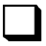 State Health DepartmentLocal School DistrictCenters for Disease Control (CDC)News Programming (online, television, radio)Social MediaOther (optional)Strongly AgreeAgreeNeutralDisagreeStrongly DisagreeInfection/Pandemic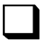 TornadoFlash FloodBlizzardToxic ChemicalIntentional attack/mass shootingLost or Missing ChildFireYesNoNotApplicableBatteriesFlashlightsBottled WaterRadio/TelevisionLaptop ComputerBlankets/BeddingHeater or Heat SourceClothes (hats, gloves, coats, pants, pajamas) Autonomous power source (generator)Baby supplies (diapers, wipes, formula, baby food)Non-perishable foodsEating utensilsNon-Electric can openerToilet/WashroomToiletries (women’s products, soap, toothbrush)Medicine and injury supplies (bandages, Tylenol, Ibuprofen)YesNoNot SureUsed a checklist or other resources to prepareDeveloped a written plan for disasters or emergenciesParticipated in community discussions or planning effortsParticipated in workshops or received technical assistance related to disaster/emergency planning.Held staff trainings on preparing for a disaster/emergencyHeld parent meetings on preparing for a disaster/emergencyHeld meetings or trainings with local fire departmentHeld meetings or trainings with local sheriff or police department